【乳幼児期】健診・医療　　相談・支援の記録No.　　　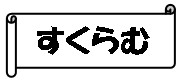 氏名　＊各機関の担当者へお願い相談・支援等を行った場合は、このシートに概要を記入してください。資料や検査結果のコピーなども可能な限り綴じてください。月日支　援　者　が　記　載支　援　者　が　記　載保護者の方が記載月日相談・支援の実施日機関名・担当者名内容・結果・支援方法等（保護者の方と確認したこと）経過（家庭でやってみたこと、変わったこと　など）